Program Przedszkola Promującego Zdrowie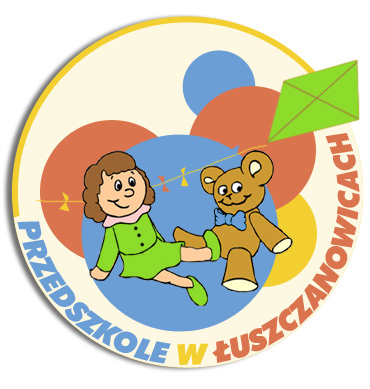 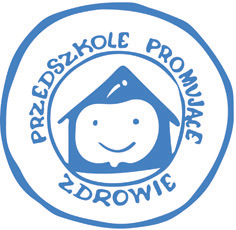 w Publicznym Przedszkolu Samorządowymw Łuszczanowicachna lata 2021/22-2022/23Koordynator: Ewa FrachCzłonkowie Zespołu PPZ: Ewelina Kucner, Iwona Frankowska, Agnieszka GrzesiakProgram wychowawczo – profilaktyczny przedszkola opiera się na standardach Szkoły Promującej Zdrowie i realizuje jej program.Plan działań Przedszkola Promującego Zdrowie na lata  szkolne 2021/22-2022-23w Publicznym Przedszkolu Samorządowym w ŁuszczanowicachCel: Poszerzenie świadomości dzieci i  rodziców w zakresie zdrowego odżywiania.Problem priorytetowy: niska świadomość wiedzy dzieci i rodziców w zakresie zdrowego odżywiania.Krótki opis problemu priorytetowego:Na przełomie września i października bieżącego roku szkolnego wśród rodziców oraz nauczycieli przeprowadzone były  badania                         z wykorzystaniem ankiet,  a wśród dzieci 5 i 6 -letnich wywiadu na temat  wiedzy i świadomości dzieci/ rodziców w zakresie zdrowego odżywiania się. Po przeanalizowaniu  wyników  ankiet, rozmów z dziećmi oraz na podstawie obserwacji nauczycieli, stwierdzono niski poziom świadomości dzieci w zakresie  świadomości  w zakresie zdrowego odżywiania się W oparciu o obserwacje,  nauczyciele  również stwierdzili , że ok. 60 % naszych wychowanków ma problemy z prawidłowym odżywianiem się. Dzieci często odmawiały spożywania surówek, warzyw, miały problemy ze zjedzeniem zup i mięs różnego typu. Z diagnozy środowiska wynika, że liczna grupa  rodziców zna prawidłowe nawyki odżywiania dzieci, ale nie zawsze udaje się im stosować w praktyce, nie zachęca do zjadania surówek, zup warzywnych, a wręcz zgłaszają nauczycielowi, żeby nie podawać dziecku potraw, których nie lubi, tym samym utrudniając nam wprowadzenie bogatego w zdrowe składniki menu. Często zdarzały się sytuacje, że dzieci, które nie chcą jeść w przedszkolu, w czasie odbierania przez rodziców,  są przekupywane np. słodyczami lub prowadzone do pobliskiego sklepu po "coś słodkiego". Analogicznie,  dzieci, które przychodziły wcześniej opowiadały, że rano już jadły np. słodką drożdżówkę, piły słodki sok. Z rozmów z   niektórymi rodzicami wynika również, że w domu rodzice pozwalają dzieciom na jednostajną dietę, np. tylko rosół, tylko frytki lub chleb z nutellą. W środowisku rodzinnym, podejście niektórych rodziców wskazywało na obojętność lub nieumiejętność radzenia sobie z własnym dzieckiem.Uzasadnienie wyboru priorytetu:Wiek przedszkolny to czas, w którym kształtują się preferencje smakowe oraz upodobania żywieniowe, które mogą w przyszłości odbić się negatywnie lub pozytywnie na zdrowiu naszych dzieci. Wiadomo przecież, że prawidłowe żywienie decyduje o zdrowiu dziecka i prawidłowym jego rozwoju, a racjonalne odżywianie ma bardzo duży wpływ na aktywność psychiczną, umysłową i ruchową dziecka.			Nawyki żywieniowe należy wpajać dzieciom od najmłodszych lat, więc w realizację wprowadzania zdrowego odżywiania dzieci w przedszkolu należy zaangażować całą społeczność przedszkolną: dzieci, rodziców i pracowników. Warunkiem koniecznym jest zaangażowanie, nabywanie      i poszerzanie wiedzy pracowników kuchni, nauczycieli, rodziców i dziadków z zakresu zdrowego żywienia, przekonanie wszystkich                   o konieczności wprowadzania tych zmian oraz wspólny cel, jakim jest zdrowie dzieci i ich rodzin. Dieta dzieci musi być zrównoważona odżywczo odpowiednio dla ich wieku, różnorodna i oparta o produkty jak najmniej przetworzone – naturalne i wysokiej jakości. Bardzo ważne jest więc angażowanie rodziców we wszystkie działania związane ze zdrowym żywieniem dzieci oraz promocją tych działań, szczególnie w dzisiejszych czasach, czasach zabieganych i zapracowanych rodziców. Rosnąca liczba dzieci z alergiami, specjalnymi potrzebami żywieniowymi oraz problem otyłości i nadwagi u dzieci sprawia, że zagadnienia dotyczące racjonalnego odżywiania powinny na stale zagościć w tematyce zajęć i działań przedszkolnych tak, aby zaszczepić u dzieci i rodziców  nawyk interesowania się tym, co jedzą, do świadomego eliminowania żywności niezdrowej. Właśnie takie zamierzenia skłoniły nas do podjęcia działań w celu zwiększenia świadomości  dzieci, rodziców w zakresie zdrowego odżywiania. Poprzez ciąg systematycznych, planowych i zamierzonych działań wychowawczych chcemy osiągnąć określony cel.Przyczyny istnienia problemu:brak umiejętności dokonywania właściwych wyborów i podejmowania decyzji na rzecz zdrowia wobec siebie i otoczenia;niechęć do próbowania nowych smaków/ potraw przez dziecibrak świadomości oraz wiedzy dzieci dotyczącej prawidłowego odżywiania się;niewłaściwe nawyki żywieniowe wyniesione z domu - zły przykład rodziców/ rodzeństwa;Propozycje rozwiązania problemu :Propozycja działań w celu rozwiązania problemu kierowana jest do całej społeczności przedszkola: dzieci, rodziców oraz pracowników.  Przykłady / propozycje działań:Poszerzenie świadomości dzieci, rodziców i pracowników w zakresie zdrowego odżywiania (ulotki/ folder, ciekawe linki na stronie przedszkola  na temat Zdrowego odżywiania się)Edukacja dzieci w zakresie prawidłowego odżywiania - nabywanie wiedzy i umiejętności dbania o własne zdrowie.Poznanie smaku i zastosowania mniej znanych warzyw i owoców (np. dynia, kabaczek, cukinia, bakłażan, avokado, melon, marakuja itp.)Praktyczne zastosowanie zdobytej wiedzy w zakresie odżywiania - kształcenie umiejętności samodzielnego wykonywania prostych, zdrowych posiłków.Propagowanie zdrowego stylu życia u dzieci i ich rodzin.Zmiana nawyków żywieniowych dzieci oraz ich rodzin.Angażowanie rodziców / intendentki/ kuchni przedszkolnej do udziału w akcjach zdrowego żywienia dzieci.Integracja środowiska przedszkolnego- organizacja uroczystości przedszkolnych związanych ze zdrową żywnością, np. np. Bal witaminek- zabawa karnawałowa.Doskonalenie pracowników : udział w szkoleniach WDN i nie tylko dotyczących zdrowego odżywiania się.Kryterium sukcesu:O 50% wzrośnie u  dzieci świadomość zdrowego odżywiania się50% rodziców poda, że starało się praktykować z dzieckiem w domu zachowania prozdrowotneDzieci, rodzice i pracownicy przedszkola biorą aktywny udział w zaplanowanych działaniach.Sposób sprawdzenia, czy osiągnięto cel (sukces) a) co wskaże że osiągnięto cel? Wyniki ankiety obrazkowej dla dzieci "Co lubię jeść, a czego nie lubię w moim przedszkolu", wywiady                z nauczycielami na temat  jakości i ilości  spożywanych zdrowych posiłków. Wyniki ankiety dla rodziców na temat „Zdrowo jemy- o tym wiemy”, obserwacje zespołu promocji zdrowia. b) jak sprawdzimy, że osiągnięto cel? Badania ankietowe. Analiza wyników ankiet dla dzieci, dla rodziców, wywiady                                               z nauczycielami, analiza dokumentacji. c) kto i kiedy sprawdzi, czy osiągnięto cel? Wskazani członkowie zespołu promocji zdrowia – czerwiec 2023 HarmonogramSą to działania cykliczne, zaplanowane na dwa lata, niektóre z nich w przyszłości będą stałym elementem pracy przedszkola.Proponujemy, aby z całego wachlarza działań nauczyciele wybrali sobie po kilka, do zrealizowania w danym roku szkolnym- tak, aby w miarę możliwości cały program zrealizować przez dwa lata.Ewaluacja i monitoringEwaluacja prowadzona będzie w grupie dzieci 3-6-letnich przez cały okres realizacji programu oraz po zakończeniu poprzez:wystawy, albumy, prace plastyczne i konstrukcyjne dziecizdjęcia, prowadzenie dokumentacji, strona internetowaankiety dla rodziców dzieci Ponadto:•Obserwacja nawyków żywieniowych dzieci•Spostrzeżenia nauczycieli•Powstanie książki ze zdrowymi przepisami•Zmiany żywieniowe w kuchni przedszkolnej- włączenie do menu przedszkolnego nowych przepisówNazwa zadaniaKryterium sukcesuSposób realizacjiOkres/termin realizacjiWykonawcy/osoba odpowiedzialnaPotrzebne środki/zasobySposób sprawdzenia wykonania zadania 1.Powołanie   zespołu  ds. opracowania realizacji programu Przedszkola Promującego ZdrowieNowy skład zespołu PPZ zaakceptowany  przez Radę Pedagogiczną i Radę Rodziców opracuje program gwarantujący rozwiązanie problemów i osiągnięcie sukcesu wychowawczo- dydaktycznegoUzyskanie akceptacji Rady Pedagogicznej         i Rady RodzicówWrzesień 2021dyrektorProtokół z Rady pedagogicznej2. Opracowanie zadań i harmonogramu prac zespołu PPZOpracowany kwestionariusz  planu PPZ zatwierdzony do realizacjiPrzygotowanie projektu kwestionariuszaWrzesień 2021Ewa Frach/ zespół PPZLaptop, drukarkaUzyskanie zatwierdzenia  do realizacji przez dyrektora przedszkola3. Opracowanie ankiet do badania potrzeb pracowników, dzieci i rodziców w zakresie edukacji zdrowotnejKwestionariusze ankiet dla rodziców, nauczycieli i kwestionariusz wywiadu dla dzieci 5 i 6 letnichPrzygotowanie projektu kwestionariuszyWrzesień 2021Zespół PPZlaptop, drukarkaOpracowane ankiety4. Przeprowadzenie i opracowanie badań ankietowych. Pozyskanie informacji od rodziców, nauczycieli i dzieci    5, 6-letnich100% nauczycieli wypełni ankiety70% rodziców wypełni ankiety90% dzieci 5, 6 letnich weźmie udział w wywiadzie; Uzyskanie wyników  dotyczących wiedzy dzieci z zakresu zdrowego odżywianiaWypełnienie ankiet przez rodziców, nauczycieli i uzyskanie odpowiedzi z wywiadu z dziećmi 5, 6 letnimi;Spotkanie zespołu ds. promocji zdrowia- opracowanie ankiet;formułowanie wniosków  i rekomendacjiPaździernik 2021Zespół PPZWypełnione ankiety, wnioski z wywiadówOpracowanie wyników badań-wnioski i rekomendacje do opracowania planu działań w ramach PPZ5.Przygotowanie i dokumentowanie realizacji zadań w bieżącym oraz kolejnym roku szkolnymAkceptacja i realizacja planu działań w zakresie promocji zdrowia  przez wszystkich członków społeczności przedszkolaOpracowanie, przyjęcie  i realizacja  planu działań Przedszkola Promującego Zdrowie na lata 2021/2022-2022/2023IX 2021-VI 2023Zespół ds. promocji zdrowiaZebranie dokumentacji potwierdzającej realizację zadań wynikających z planu6.Organizowanie spotkań zespołu Spotkania, dyskusje, wymiana propozycji i opinii, współpraca zespołuOrganizacja i protokołowanie spotkań zespołu Według potrzeb Ewa Frach Protokoły 7.Zorganizowanie zebrań z rodzicami dzieci 3-6 letnich:-zapoznanie rodziców  dzieci 3 letnich o udziale w programie PPZ (koncepcja, standardy cele PPZ) oraz przypomnienie   rodzicom   dzieci grup 4-6 letnich- przedstawienie celów i harmonogramu zadań,100% rodziców zostanie zapoznanych           z wynikami ankiet oraz planem PPZ100% rodziców zaakceptuje przedstawiony cel oraz proponowane zadania z programu- zebranie ogólne      z rodzicami- zebrania grupowe- wykonanie gazetki na tablicy informacyjnej na temat PPZ- umieszczanie aktualnych informacji na temat PPZ na stronie internetowej przedszkola          w zakładce PPZXI 2021IX 2022IX 2023Według potrzebWszyscy nauczycieledyrektorrodziceWyniki ankiet,wnioski  oraz rekomendacjeopracowany Plan PPZProtokoły           z zebrania              z rodzicamiplany współpracy                  z rodzicami8.”Kącik zdrowych porad”- zorganizowanie dla rodziców kącika , w którym znajdować się będą rady dotyczące zdrowego żywienia oraz publikowanie na stronie internetowej przedszkolaZainteresowanie rodziców materiałami dotyczącymi zdrowego żywieniaArtykuły, folder nt. zdrowego żywienia, zdrowego stylu życiaPrzez cały okres Ewa FrachEwelina KucnerArtykuły, ulotki, folder,  informacje na gazetkęprzepisy na „zdrowe dania”, artykuły o zdrowym żywieniu9.Zachęcanie rodziców do włączenia się w działania przedszkola zmierzające do kształtowania zdrowych nawyków żywieniowych u dzieciLiczba rodziców zaangażowanychw działania przedszkola, przepisy w książce kucharskiej grupySpotkania rodzicówz dziećmi – wspólne przygotowanie zdrowych potraw, pogadanki połączone z zajęciami praktycznymiPrzez cały okresNauczyciele grup, rodziceIlość oraz tematyka spotkań10.„Zdrowo -urodzinowo”- kontynuacja organizowania zdrowych urodzin dziecka w grupie100 % dzieci weźmie udział                         w celebrowaniu urodzin metodą Marii Montessori80% rodziców zapewni zdrowy poczęstunek               w grupie ,Zorganizowanie zdrowych urodzin dziecka,  wykorzystanie menu warzyw          i owoców jako źródła naturalnej słodyczy,zachęcenie  rodziców do zamiany słodyczy na owoce, warzywa i podanie ich w atrakcyjnej formie.wg potrzebywszyscy nauczycielerodziceZdrowy poczęstunek            z wykorzystaniem warzyw, owoców(inwencja twórcza dziecka                   z rodzicami)zapisy w dzienniku,strona internetowa11.”Zdrowy talerz przekąsek”- spożywanie warzyw/ owoców po podwieczorku            w każdej grupie100% dzieci będzie spożywało/próbowało warzywa i owocePrzygotowanie przez obsługę kuchni talerza         z pokrojonymi owocami                  i warzywami.codziennieKuchniaWszyscy nauczycieleTalerz                    z owocami/ warzywami przygotowany przez personel kuchni przedszkolnejZapisy w dzienniku, zdjęcia12.Zorganizowanie spotkań dzieci             z ekspertami             w dziedzinie zdrowia na terenie przedszkola lub poprzez wycieczki:                   z pielęgniarką, lekarzem pediatrą, stomatologiem, dietetykiem, kucharką  80% dzieci pozna zawody zajmujące się dziedziną zdrowia przez co  wśród dzieci zwiększy się świadomość dotycząca zdrowego stylu życiaZapraszanie gości do przedszkola ,    do grup wykonujących zawody związane   z dziedziną zdrowiaprzez cały okreswszyscy nauczycieleaparat fotograficznyzdjęcia z wizyty gości,strona internetowa,zapisy w dziennikach13. „Zdrowo jemy, zdrowo rośniemy” -zorganizowanie zdrowego dnia lub tygodnia dotyczącego zdrowych nawyków żywieniowych ramach Światowego Dnia Zdrowia80% dzieci pozna zalecenia piramidy żywieniowej dla dzieciU 70% dzieci wzrośnie świadomość zdrowego odżywiania sięOpracowanie i realizacja  projektu  w grupie.Budowanie           w grupach piramidy zdrowia.Wiem – co jem”- zorganizowanie turnieju wiedzy      o zdrowym odżywianiuWybrany  dzień / tydzieńWszyscy nauczyciele grupPomoce dydaktyczneOpracowanie projektu, zdjęcia, zapisy w dzienniku14.”Bal witaminek”- zabawa karnawałowa, organizowanie witaminowej parady100 % dzieci weźmie udział                         w zajęciach, zabawach integracyjnych. 80% dzieci pozna zalety spożywania owoców i warzyw,Zorganizowanie balu karnawałowego     w strojach warzyw i owoców, ze zdrowym poczęstunkiem, Prezentacja  multimedialna  na temat korzyści spożywania warzyw i owoców.Luty 2022Wszyscy nauczycieleZespół PPZPomoce potrzebne do zajęć, zabaw, muzykazdjęcia,strona internetowa15.„Zielone kąciki” zakładanie kącików  w sali  oraz zagospodarowanie grupowych ogródków w ogrodzie100 % dzieci weźmie  udział w zaproponowanych zajęciachradość dzieci                z przeprowadzonych prac porządkowych,wyhodowanie własnych plonów oraz ich degustacjanawyk dbania i pielęgnowania własnych  roślinWykonanie wiosenno- jesiennych prac     w sali                      i w ogródkach: wysiew nasion warzyw, ziół, owoców- obserwacja kiełkujących roślin    i pojawiających się pączków- zbieranie plonówIII/IVIX- XWszyscy nauczycielePersonel przedszkolanarzędzia ogrodniczekompostowniknasiona , rozsady warzyw itp.grabkirękawiczkiworki na śmiecizdjęciastrona internetowazapis w dzienniku16.Wzbogacanie wiedzy dzieci na temat zdrowego odżywiania oraz kształtowanie zdrowych nawyków żywieniowychLiczba dzieci posiadających wiedzę teoretyczną z zakresu zdrowego odżywiania, liczba dzieci zdrowo odżywiających się Organizowanie zdrowych zajęć kulinarnych 1x w roku szkolnymWszyscy nauczyciele grup Zdjęcia strona internetowazapis w dziennikuZorganizowania Dnia warzyw/owoców  np. dzień marchewki, dzień ziemniaka1x w roku szkolnym Wszyscy nauczyciele grup zdjęciastrona internetowazapis w dziennikuKomponowanie przez dzieci 5, 6letnie zdrowych kanapek podczas śniadaniaPrzez cały okresNauczyciele grup 5,6 latkówstrona internetowazapis w dziennikuRealizacja tematów kompleksowych związanych ze zdrowym odżywianiemPrzez cały okresNauczyciele grupWykaz tematów kompleksowych Kształtowanie przekonania o konieczności stosowania zasad higieny osobistej      i higieny otoczenia za względów zdrowotnych. Kształtowanie umiejętności: prawidłowego mycia rąk, mycia zębów, korzystania z toalety, wdrażanie do mycia rąk przed posiłkami i po wyjściu z toalety, dbania o schludny wygląd ubrania, włosów, paznokci.Przez cały okresNauczyciele grupzapis w dziennikuStwarzanie sytuacji edukacyjnych kształtujących        u dzieci umiejętności kulturalnego zachowania się przy stole, takich jak: posługiwanie się sztućcami, przyjmowanie poprawnej postawy podczas siedzenia przy stole, zachowanie estetyki jedzenia podczas posiłków, stosowanie zwrotów grzecznościowych, kulturalnego zachowania się przy stole.Przez cały okresNauczyciele grupzapis w dzienniku17.„Smacznie zdrowo, kolorowo”-przegląd  FOTOGRAFICZNY DLA DZIECI               I RODZICÓW promujący zdrowy styl życia wśród naszych przedszkolaków i ich rodziców 80 % dzieci  i ich rodziców weźmie udział w przeglądzieZorganizowanie  przeglądu na zdrową potrawę      przygotowanie z rodziną  zdrowej potrawy –zdjęcia przygotowanego posiłku/potrawy(fotorelacja w holu korytarza )III- IV 2022Wszyscy nauczycieleZdjęcia, informacje   o przeglądzie, zdjęcia uczestników 18.„Piknik rodzinny” Zorganizowanie przedstawienia            z udziałem rodziców na temat zdrowego odżywiania oraz degustacja zdrowych przekąsek90 % dzieci  i ich rodziców weźmie udział w dniu rodziny40 % rodziców przygotuje zdrowy poczęstunekWystawienie przedstawienie        z udziałem rodziców  na Dzień RodzinyVI 2022 lub VI 2023Zespół PPZWszyscy nauczycieleZdjęcia, scenariusz 19.„Skąd się biorą produkty ekologiczne” – udział grupy 5 i 6 latków      w ogólnopolskim programie edukacyjnym dla przedszkoli.100% dzieci weźmie udziałzwiększanie świadomości i wiedzy na temat rolnictwa ekologicznego oraz budowanie właściwych nawyków żywieniowych dzieciPrzeprowadzenie zajęć  z dziećmiIII- IV 2022Nauczyciele grup 5 i 6- latkówScenariusze, pomoce , filmy proponowane przez powiatową stację sanitarno- epidemiologiczną w BełchatowieZapisy w dzienniku, strona internetowa przedszkola, sprawozdanie     z programu20.„Mały kucharz – duże możliwości”- projekt edukacyjny- cykliczne spotkania   z intendentkąw grupie 6-latków odnośnie zdrowego żywienia100% dzieci weźmie udział w projekcie oraz samodzielnie będzie przygotowywać potrawy i spożywać je.Opracowanie i realizacja projektu  w grupie 6 latków. Zachęcanie dzieci do poznawania nowych smakówRok szkolny 2021-20221 raz w miesiącuEwa FrachIntendentka przedszkolaProdukty, urządzenia do przygotowania dańZdjęcia na stronie internetowej, zapisy w dzienniku21.Promowanie zdrowego stylu życia i zdrowego odżywiania się poprzez kontakt dzieci z literaturą dziecięcą. 90% dzieci wysłucha oraz zrozumie treść przeczytanych lub inscenizowanych utworówWykorzystanie opowiadań, bajek, wierszyporuszające tematykę zdrowia, higieny i zdrowego odżywiania się. Wystawianie dzieciom teatrzyków w sali- inscenizowanie utworów.Przez cały okresWszyscy nauczycielePrzykładowe pozycje: „Grzebień i szczotka”- JanBrzechwa, „Przed lusterkiem” –         A Chruścielewska, „Porady dobrej wróżki rady”, „Ręka rękę myje” – T. Fiutowskiej, „Na straganie” –           J. Brzechwa itp.  Zapisy w dzienniku, strona internetowa22.Organizacja szkoleń/ warsztatów dla pracowników        i rodziców dotyczących zdrowego odżywiania sięW szkoleniu weźmie udział:100% pracowników80% rodzicówPrzeprowadzenie szkolenia dot. nawyków żywieniowych, np.  na temat: ”Psychologicznych aspektów zdrowego żywienia dziecka”W dowolnym czasieZespół PPZHarmonogram szkolenia orazlista obecności23. Opracowanie sprawozdania za rok szkolny 2021/2022 oraz dokonanie ewaluacji wyników działań w roku szkolnym 2022/23Przedstawienie  zrealizowanych zdań z programu poprzez napisanie sprawozdania.Ankietę wypełni 70% rodzicówSporządzenie sprawozdania przez koordynatora.Przeprowadzenie ankiety i analiza jej wynikówCzerwiec 2022 Czerwiec 2023Nauczyciele/ koordynatorKwestionariusz sprawozdania, zestawienie wyników ankiety